2019 Postseason NIVC Team Contact InformationPlease email contact information back to Jared Rudiger @ Jared@triplecrownsports.com by November 25th, 2019 
For internal office use only by the NIVC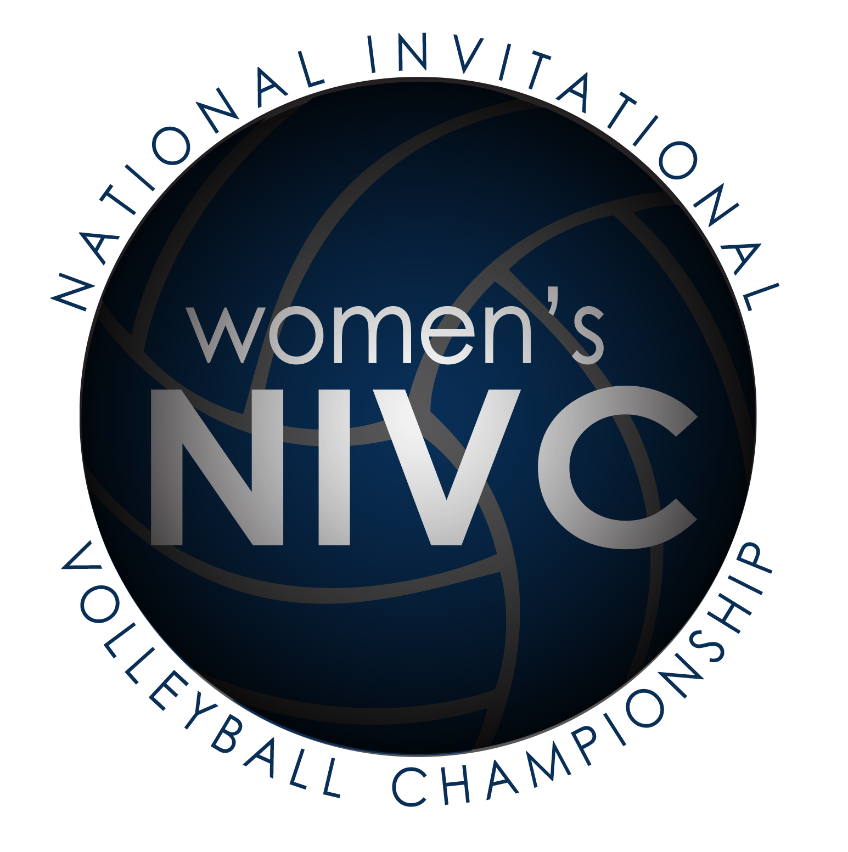 